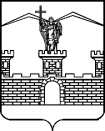 АДМИНИСТРАЦИЯ ЛАБИНСКОГО ГОРОДСКОГО ПОСЕЛЕНИЯЛАБИНСКОГО РАЙОНАП О С Т А Н О В Л Е Н И Еот 31.08.2017                                                                                                                            № 1106г.ЛабинскОб утверждении программы комплексного развития транспортной инфраструктуры и программы комплексного развития социальной инфраструктуры Лабинского городского поселения Лабинского районаВ соответствии со статьей 8 Градостроительного кодекса Российской Федерации, Федеральным законом от 29 декабря 2014 года № 456-ФЗ                   «О внесении изменений в Градостроительный кодекс Российской Федерации и отдельные законодательные акты Российской Федерации», Федеральным законом от 6 октября 2003 года № 131-ФЗ «Об общих принципах организации местного самоуправления в Российской Федерации», Уставом Лабинского городского поселения Лабинского района п о с т а н о в л я ю:1.	Утвердить программу комплексного развития транспортной инфраструктуры и программу комплексного развития социальной инфраструктуры Лабинского городского поселения Лабинского района (прилагается).2.	Отделу делопроизводства администрации (Переходько) настоящее постановление разместить на официальном сайте администрации Лабинского городского поселения Лабинского района http://www.labinsk-city.ru в информационно-телекоммуникационной сети «Интернет».3.	Контроль за выполнением настоящего постановления оставляю за собой.4.	Постановление вступает в силу со дня его подписания.Глава администрацииЛабинского городского поселения	                                                А.Н. МатыченкоЛИСТ СОГЛАСОВАНИЯпроекта постановления администрацииЛабинского городского поселения Лабинского районаот __________________ № _____________«Об утверждении программы комплексного развития транспортной инфраструктуры и программы комплексного развития социальной инфраструктуры Лабинского городского поселения Лабинского района»Проект внесен:Глава администрации							А.Н. МатыченкоСоставитель проекта:Ведущий специалист МКУ СКО ОМСЛабинского городского поселения					В.А. ПрокопенкоПроект согласован: Исполняющий обязанности заместителя главы администрации					Д.А. КопаневНачальник финансового управления администрации								Д.В. ШараускасНачальник юридического отдела администрации								А.Н. КургановНачальник отдела делопроизводстваадминистрации								О.А. ПереходькоЗаявка на рассылку: отдел архитектуры, градостроительства и развития инфраструктуры администрации, отдел ЖКХ и благоустройства администрации, юридический отдел администрации, отдел делопроизводства администрации, МКУ ЦБ Лабинского городского поселения, финансовое управление администрации, управление экономического развития администрации, Лабинская межрайонная прокуратура.Заявку составил:Ведущий специалист МКУ СКО ОМСЛабинского городского поселения					В.А. ПрокопенкоПРИЛОЖЕНИЕУТВЕРЖДЕНАпостановлением администрацииЛабинского городского поселенияЛабинского районаот ___________ №_____ПРОГРАММА комплексного развития транспортной инфраструктуры и комплексного развития социальной инфраструктуры Лабинского городского поселения Лабинского района